St. Wilfrid’s RC College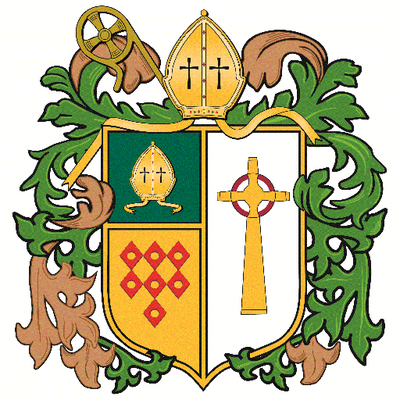 BTEC Level 3 Nationals in SportYear 11 to Year 12 Bridging UnitUnit 2 Fitness, Training and Programming for Health, Sport and Well-Being(Examination Unit)Exercise and Physical ActivityResearch Task – Can you find out the government guidelines for physical activity?Can you name three benefits under each subheading of an individual participating in physical activity?DietResearch the following definitions.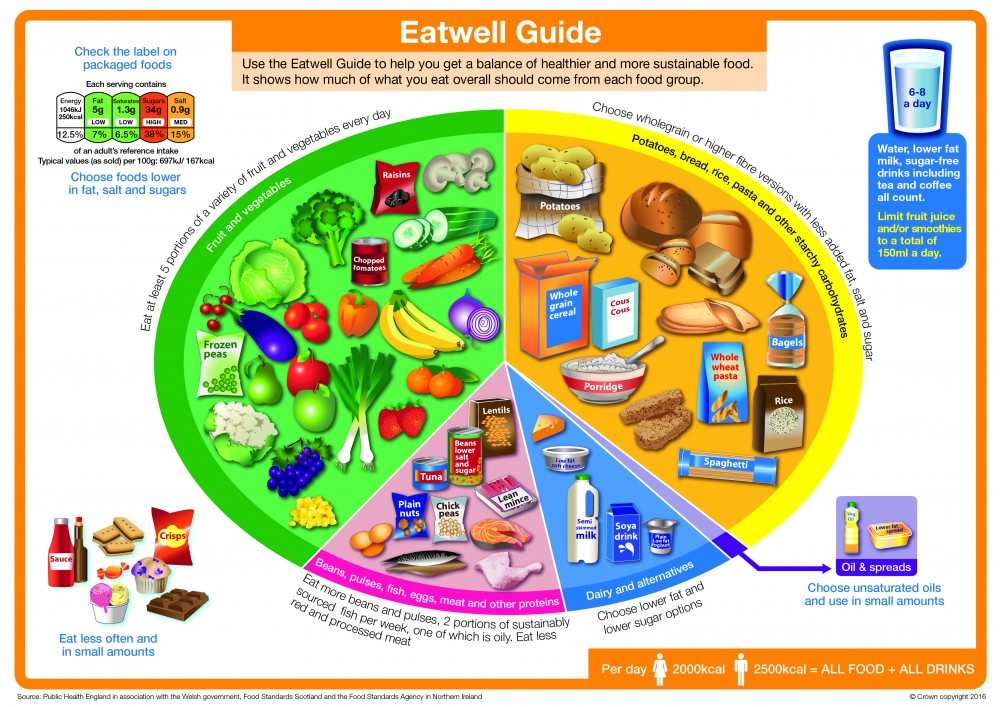 In the table below…In the first row, discuss the type of diet an individual would consume to obtain these benefits. Use the Eatwell Guide above to help you!In the second row, discuss… Which chronic diseases does a healthy diet reduce your risk of developing?How does a healthy balanced diet improve immune function?How does a healthy balanced diet help maintain a healthy body weight?SmokingTobacco smoke contains nicotine and tar which are both damaging to our health.How are they detrimental to a person’s health?How does smoking cause the following health risks?AlcoholResearch the following definitions.How does smoking cause the following health risks?Exam TechniqueUsing the information below, taken from a Unit 2 past paper, you should now attempt to write four paragraphs, one paragraph for each of the topics you have worked on… Exercise and Physical ActivityDietSmoking AlcoholFor each of the following topics, you should attempt to answer the following questions which will structure your paragraphs… Is this factor good or bad?Compare the factor to government guidelines?Justify whether it is good or bad using knowledge and theory?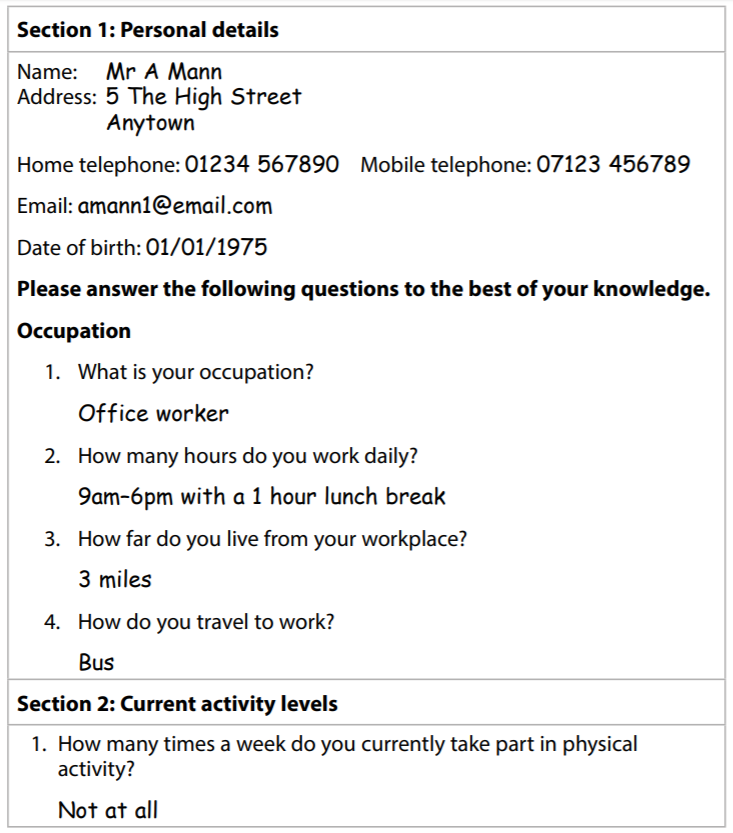 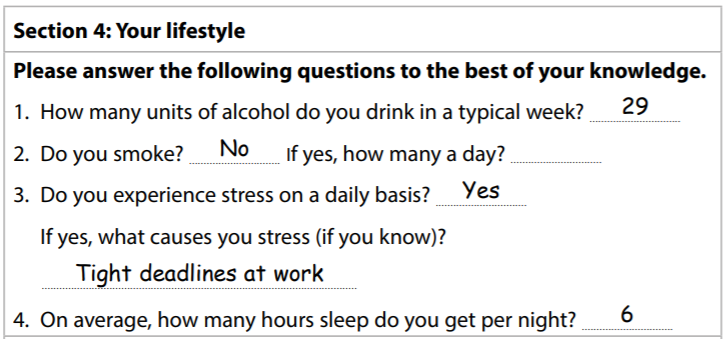 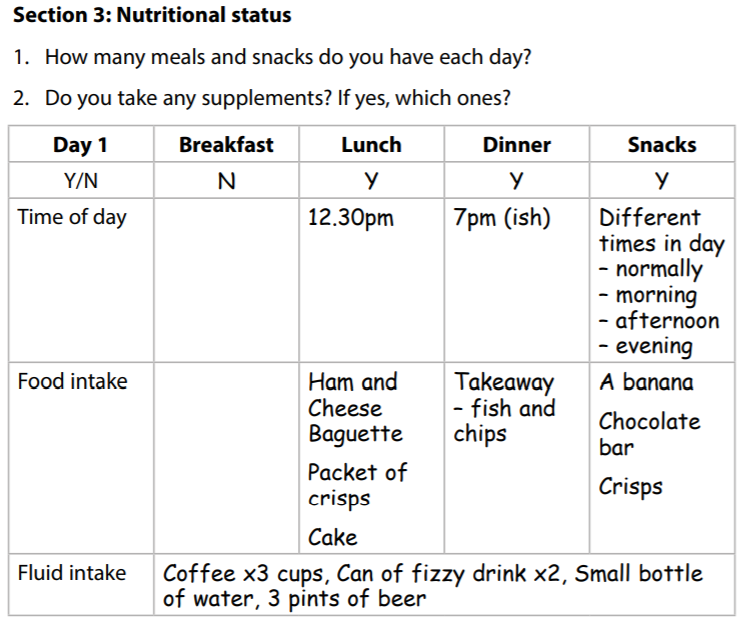 Unit 3 Professional Development in the Sports Industry(Coursework Unit)Learning Aim AUnderstand the Career and Job Opportunities in the Sports IndustryTask 1 – Research the vast range of jobs in the sports industry (from PE teachers to Physiotherapists). Compile a list of as many sporting industry jobs as you can find.Task 2 – Choose TWO potential contrasting careers in the sporting industry (i.e. PE teachers and sports coaches would be too similar!) that you are really interested in.For each career, research the bullet points below and make notes under each one.Task 2 – ContinuedUnit 5Application of Fitness Testing(Coursework Unit)Learning Aim AUnderstand the Principles of Fitness TestingLearning Aim BExplore Fitness Tests for Different Components of FitnessTask 1 – Research fitness testing in sport and why standard procedures are so important to testing. Create a list of key components which would ensure that all tests undertaken are valid, reliable, practical and follow ethical requirements.Task 2 – Choose TWO fitness tests from the list below. Physical Fitness TestsFlexibilitySit and ReachShoulder FlexCalf Muscle Flexibility Trunk RotationStrength 1RM Grip DynamometerSeven Stage Abdominal StrengthAerobic EnduranceMulti Stage FitnessMaximal Oxygen Consumption (VO2 max)Twelve Minute CooperHarvard StepRockport WalkSpeed Sprint – 20 metres, 30 metres, 40 metres, 50 metres, 60 metres.Muscular EnduranceOne Minute Press UpOne Minute Sit UpsWall SitBody Composition SkinfoldBioelectrical Impedance AnalysisBody Mass Index (BMI)Skill-Related Fitness TestsAgilityIllinois Agility RunT-TestSide-StepBalanceStork StandBeam Walk.Co-OrdinationWall-TossPower Vertical JumpStanding Long JumpMargaria Kalamen PowerSeated Medicine Ball ThrowCricket Ball ThrowWingateReaction TimeRuler DropOnce your two tests have been chosen, if possible practically complete the tests and record data to compare against normative data for that test. If unable to undertake the test, choose data taken from two normative data tables… example below for males the Multi Stage Fitness Test.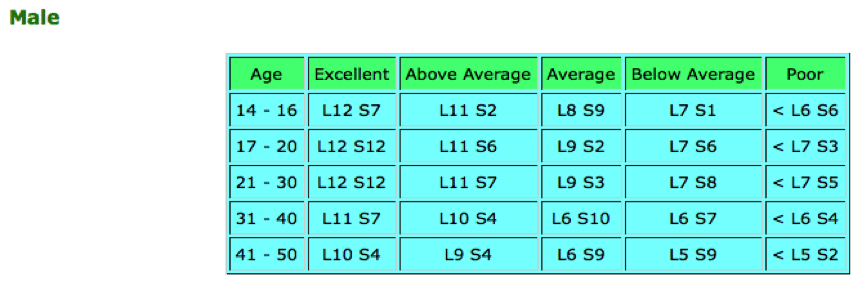 For each test chosen RAG (Red, Amber, Green) rate them and complete a few paragraphs on how you may improve or maintain performance over a four week period if we were to complete the same tests again. Use specific related training methods to help support this. PhysicalPsychologicalSocialEconomicalReduced risk of chronic diseaseImproved immune functionMaintaining a healthy body weightCancerBronchitisCoronary Heart DiseaseLung DiseaseInfertilityStrokeCirrhosis of the LiverHypertensionDepression